۔ درست جواب کے گرد دائرہ لگائیں۔(۳۰)   1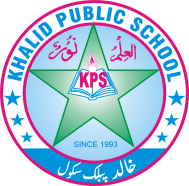 ۔  دو یا دو سے زیادہ مفرد جملوں کو کسی حرف کی مدد سے ملا کر بنایا گیا جملہ کہلاتا ہے۔  1الف۔ مفدر جملہ               ب۔ مفرد جملہ                     مرکب جملہ                      د۔ ندایا جملہ۔ ملا کی اپنے پڑوسی سے تھی۔2الف۔ رشتے داری              ب۔ ان بن                             ج۔ دوستی                           د۔ لڑائی ۔ مصرع مکمل کریں۔  بہت۔۔۔۔۔۔ ۔چہرے پہ مارے ہوئے تھا۔3الف۔  دولت                    ب۔ مال                                ج۔ پیسے                                د۔ روپے۔ بادشاہ اور اس کے غلام سیر کر رہے تھے۔4الف۔  باغ کی                    ب۔ جنگل کی                      ج۔ دریا کی                              د۔ محل کی۔ شیخ سعدی کا مزار واقع ہے۔5الف۔ شیراز میں                    ب۔ اصفہان میں                 ج۔ تہران میں                 د۔ مصر میں ۔ محترمہ فاطمہ جناح پیشے کے لحاظ سے تھی۔6الف۔ استاد۔                             ب۔ ڈاکٹر                            ج۔ انجینئر                        د۔ ہواباز ۔ فاطمہ جناح نے اپنے آپ کو قائد اعظم کا ثابت کیا۔7الف۔ ہمدم                                 ب۔ دست و بازو                   ج۔ دوست۔                      د۔ رفیق ۔ دنیا بھر میں مسلمانوں کی تعداد ہے۔8الف۔ تقریباً ڈھائی ارب               ب۔ تقریباً ڈیڑھ ارب                  ج۔ تقریباً سو ارب       د۔ تقریباً دو ارب۔ اسلامی ممالک کے بعد بہت سے ذخائر ہیں۔9الف۔  سونے کے                         ب۔ گیس کے                             ج۔ تیل کے               د۔ کوئلے کے۔ دوسری اسلامی سربراہی کانفرنس کی صدارت کی۔10الف۔ محمد علی بوگرہ              ب۔ ذوالفقار علی بھٹو            ج۔ لیاقت علی خان       د۔ ایوب خان۔ دنیا میں مسلم مملک کی تعداد ہے۔ 11الف۔ اکیاون                           ب۔ اٹھاون۔                               ج۔ ستر                         د۔ اٹھتر۔ محاورہ مکمل کریں۔۔۔۔۔۔۔۔۔۔۔۔کا تارا ہونا12الف۔ دل کا                          ب۔ کان کا                               ج۔ آنکھ کا                     د۔ پاؤں کا۔  حاتم طائی کا تعلق تھا۔ 13الف۔ شام سے                      ب۔ سوڈان سے                           ج۔ یمن سے                  د۔ فارس سے۔ ایسے الفاظ جو لکھنے اور بولنے میں ایک جیسے مگر معنی کے لحاظ سے مختلف ہو۔14الف۔  معروف                     ب۔ مجہول                      ج۔ تجنیسی الفاظ                    د۔ ہم آواز الفاظ ۔ اپنے پرانے کنارہ کر لیتے ہیں۔ 15الف۔  خوش اخلاق سے               ب۔ بد اخلاق سے                 ج۔ بد کردار سے               د۔ بدلحاظ سےسوال نمبر 2۔ ان ضرب المثل کو درست لفظ لکھ کر مکمل کریں ۔ 6/1۔بکرے کی _______________________  کب تک خیر منائے گی ۔2۔جس کی ________________________ اس کی بھینس ۔3۔ گھر کی ________________________ دال برابر ۔4۔  طوطے کی طرح __________________ پھیرنا ۔5۔ اب پچھتائے کیا ہوت جب _________________________ چگ گئیں کھیت ۔6۔ میری بلی __________________________ ہی کو میاوں ۔سوال نمبر 3۔ درست جواب کے سامنے درست کا نشان اور غلط کے آگے غلط کا نشان لگائیں ۔ 7/1۔ خوارزمی نے زمین کا قطر دریافت کیا ۔2۔ علی نے کتابوں کی دکان سے اسلامیات  کی کتاب خریدی ۔3۔ بھارت شروع ہی سے پاکستان کے وجود کے خلاف تھا۔4۔دادا جان پلنگ پر نیم دراز تھے اور ان کی آنکھوں میں نمی تھی ۔5۔ علم ریاضی کو تمام علوم کی ملکہ کہا جاتا ہے ۔6۔ علی نے گھر میں چھوٹی سی لائبریری بنائی ہوئی ہے ۔7۔ پاکستانی فوج نے دشمن کو دس دن تک نہر کے اس پار روکے رکھا۔ سوال نمبر 4۔ درج ذیل الفاظ کے معانی لکھیں ۔5/الفاظ                                                   معانی برجستہخلوصپر خطرحکمت گلزار 